DescriptionFor AMP accounts, cash can be protected for future distributions or if the client wishes to maintain a higher level of cash than the percentage allocated to the model.AssumptionsN/AProcedureFrom the client’s account in WMP, click on the Positions tabClick the Edit Button and select Edit Protected Cash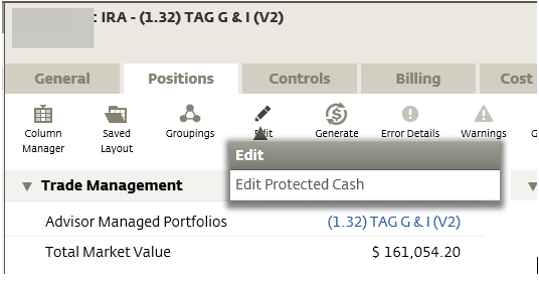 The Update Protected Cash Screen will appear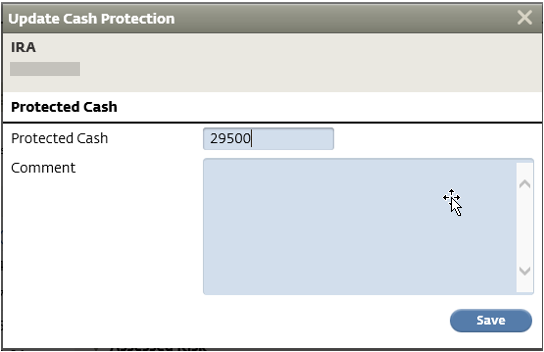 Enter the amount of cash you want to protectClick SaveThe Protected Cash position will automatically update and be visible in Trade Management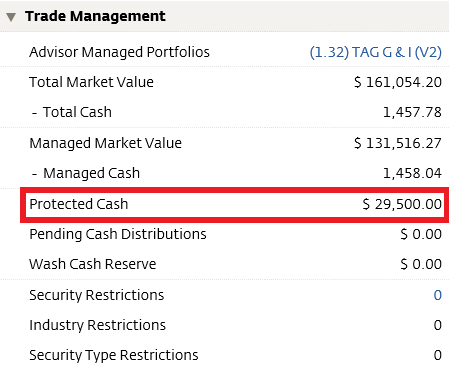 ReferencesN/ARevision HistoryProcedure Name: Protect Cash in AMP Accounts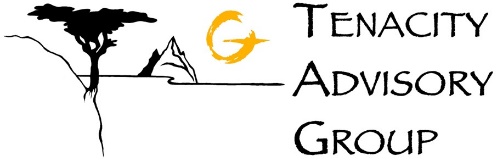 Department:Investment TeamEffective Date:11/14/2022Author: Katie WeinschenkRevision DateRevised ByRevision Notes11/14/2022Katie WeinschenkProcedure Created